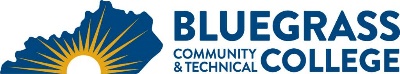 Program Coordinator: Holly Clifford	E-mail: Holly.Clifford@kctcs.edu	Phone: 859.246.6244Program Website: https://bluegrass.kctcs.edu/education-training/program-finder/criminal-justice.aspx Student Name:		Student ID: Students need to be at KCTCS placement levels for all coursesNote:  25% of Total Program Credit Hours must be earned at Bluegrass Community and Technical College.Advisor Name:	Advisor Signature: _________________________________________Student Name:	Student Signature: ________________________________________First SemesterCreditsTermGradePrereqs/NotesCRJ 100: Introduction to Criminal Justice OR3CRJ 204: Criminal Investigations(3)CIT 105: Introduction to Computers3RDG 020 or Consent of InstructorTotal Semester Credit Hours6Second SemesterCreditsTermGradePrereqs/NotesCRJ 220: Introduction to Computer Forensics for Criminal Justice3Completion of an approved Computer Literacy Course with a grade of C or greater, or computer literacy demonstrated by competency examCIT 111: Computer Hardware and Software4CIT 105 AND MAT 065 OR Consent of Instructor.Total Semester Credit Hours7Third SemesterCreditsTermGradePrereqs/NotesCRJ 230: Courtroom Procedures3CIT 160: Introduction to Networking Concepts OR4CIT 111 AND MAT 085 OR Consent of Instructor.CIT 161: Network Fundamentals(4)CIT 111 AND MAT 085 OR Consent of Instructor.Total Semester Credit Hours7Fourth SemesterCreditsTermGradePrereqs/NotesCIT 180: Security Fundamentals3CIT160 OR CIT161 OR Consent of InstructorTotal Semester Credit Hours3Total Credential Hours23Special Instructions:All CRJ courses require as a prerequisite: (Current placement scores for RDG 30 or higher or completion of RDG 020) and (Current placement scores for ENC 091 or higher or completion of ENC 090).Note: Students must earn a grade of “C” or better in all CRJ classes in order to earn an AAS degree in Criminal Justice.This checklist is the suggested sequence of courses; however, due to availability of courses, students may take courses out of sequence as long as prerequisites are met.   